УТВЕРЖДЕНО:Приказ № ВДК-Вн-П-34/2022_от «08» февраля  2022 г.СТАНДАРТобеспечения персоналасредствами индивидуальной защиты.НОРМЫ и ТРЕБОВАНИЯИсполнитель:начальник ООТ Владимирова К.Б.Новокузнецк, 2022 годСодержаниеОбласть примененияНастоящий стандарт организации (далее – Стандарт) является нормативным документом. Стандарт устанавливает требования к средствам индивидуальной защиты (СИЗ) в целях снижения воздействия вредных производственных факторов на жизнь и здоровье персонала за счет подбора и использования эффективных СИЗ, минимизации уровня профзаболеваний и травматизма, оптимизации требований к СИЗ и к их ассортименту.Применение Стандарта позволяет:а) использование единых критериев для обеспечения специальной одеждой, специальной обувью и средствами индивидуальной защиты работников всех подразделений;б) исключение случаев закупки и использования недоброкачественных или не имеющих подтверждение соответствия СИЗ, или СИЗ с истекшим сроком эксплуатации.Стандарт предназначен для применения в процессе обеспечения работников предприятия средствами индивидуальной защиты при выполнении ими работ в условиях возможного воздействия вредных и (или) опасных производственных факторов.Требования Стандарта распространяются на все виды производственных работ при строительстве, реконструкции, ремонте, техническом обслуживании и эксплуатации объектов предприятия всех видов и классов.Стандарт предназначен для применения всеми структурными подразделениями.Стандарт разработан с учетом норм трудового законодательства РФ, требований действующих нормативных правовых актов в сфере охраны труда и здравоохранения, национальных стандартов.При вводе уполномоченными федеральными органами исполнительной власти в действие новых нормативных правовых и методических документов, а также при внесении организацией-изготовителем СИЗ изменений в документацию на изделия, требования которых отличаются от приведенных в Стандарте, следует пользоваться вновь введенными требованиями до внесения в Стандарт соответствующих изменений.Нормативные ссылкиВ Стандарте использованы нормативные ссылки на следующие федеральные законы, законодательные акты и стандарты:Трудовой кодекс Российской Федерации от 30.12.2001 № 197-ФЗ.Постановление Правительства Российской Федерации от 01.12.2009 № 982 «Об утверждении перечня товаров, подлежащих обязательной сертификации, и перечня работ и услуг, подлежащих обязательной сертификации».Технический регламент Таможенного союза "О безопасности средств индивидуальной защиты" (ТР ТС 019/2011).Межотраслевые правила обеспечения работников специальной одеждой, специальной обувью и другими средствами индивидуальной защиты. Утверждены приказом Минздравсоцразвития Российской Федерации от 01.06.2009 № 290н.Типовые нормы бесплатной выдачи сертифицированных специальной одежды, специальной обуви и других средств индивидуальной защиты работникам жилищно-коммунального хозяйства, занятым на работах с вредными и (или) опасными условиями труда, а также на работах, выполняемых в особых температурных условиях или связанных с загрязнением. Утверждены приказом Минздравсоцразвития Российской Федерации от 03.10.2008 № 543н.Типовые нормы бесплатной выдачи специальной одежды, специальной обуви и других средств индивидуальной защиты работникам сквозных профессий и должностей всех видов экономической деятельности, занятым на работах с вредными и (или) опасными условиями труда, а также на работах, выполняемых в особых температурных условиях или связанных с загрязнением. Утверждены приказом Минтруда России от 09.12.2014 № 997н.Типовые нормы бесплатной выдачи работникам смывающих и (или) обезвреживающих средств и стандарт безопасности труда «Обеспечение работников смывающими и (или) обезвреживающими средствами». Утверждены Приказом Минздравсоцразвития России № 1122н от 17 декабря 2010 г.Приказ Министерства здравоохранения и социального развития РФ от 15 декабря 2020 г. N 1331н "Об утверждении требований к комплектации  медицинскими изделиями аптечки для оказания первой помощи работникам".ГОСТ Р 12.4.186-2012 Средства индивидуальной защиты органов дыхания. Аппараты изолирующие автономные со сжатым воздухом. Технические требования. Методы испытаний. Маркировка. Правила отбора образцов.ГОСТ 12.4.293-2015 (EN 136:1998) Межгосударственный стандарт. Система стандартов безопасности труда. Средства индивидуальной защиты органов дыхания. Маски. Общие технические условия.ГОСТ 12.4.244-2013 Система стандартов безопасности труда. Средства индивидуальной защиты органов дыхания. Полумаски и четвертьмаски из изолирующих материалов. Общие технические условия.           ГОСТ 12.4.294-2015 (EN 149:2001+A1:2009) Система стандартов безопасности труда. Средства индивидуальной защиты органов дыхания. Полумаски фильтрующие для защиты от аэрозолей. Общие технические условия.ГОСТ 12.4.235-2012 (EN 14387:2008) Система стандартов безопасности труда. Средства индивидуальной защиты органов дыхания. Фильтры противогазовые и комбинированные. Общие технические требования. Методы испытаний. Маркировка.ГОСТ EN 397-2012 Система стандартов безопасности труда. Каски защитные. Общие технические требования. Методы испытаний.ГОСТ 12.4.275-2014 (EN 13819-1:2002) Система стандартов безопасности труда. Средства индивидуальной защиты органа слуха. Общие технические требования. Методы испытаний.ГОСТ 12.4.281-2014 Система стандартов безопасности труда. Одежда специальная повышенной видимости. Технические требования.ГОСТ 12.4.253-2013 (EN 166:2002) Система стандартов безопасности труда. Средства индивидуальной защиты глаз. Общие технические требования.  ГОСТ Р 12.4.233-2012 (EH 132:1998) Система стандартов безопасности труда. Средства индивидуальной защиты органов дыхания. Термины, определения и обозначения.ГОСТ Р 12.4.234-2012 Система стандартов безопасности труда. Одежда специальная для защиты от термических рисков электрической дуги. Общие технические требования и методы испытаний.ГОСТ 12.4.303-2016 Система стандартов безопасности труда. Одежда специальная для защиты от пониженных температур. Технические требования.ГОСТ 12.4.252-2013 Система стандартов безопасности труда. Средства индивидуальной защиты рук. Перчатки. Общие технические требования. Методы испытаний.ГОСТ Р ИСО 11611-2011 Система стандартов безопасности труда. Одежда специальная для защиты от искр и брызг расплавленного металла при сварочных и аналогичных работах. Технические требования.ГОСТ 12.4.251-2013 Система стандартов безопасности труда. Одежда специальная для защиты от растворов кислот. Технические требования.ГОСТ Р 1.12-2020 Стандартизация в Российской Федерации. Термины и определения.ГОСТ Р ЕН 358-2008 Система стандартов безопасности труда. Средства индивидуальной защиты от падения с высоты. Привязи и стропы для удержания и позиционирования. Общие технические требования. Методы испытаний.ГОСТ Р ЕН 361-2008 Система стандартов безопасности труда. Средства индивидуальной защиты от падения с высоты. Страховочные привязи. Общие технические требования. Методы испытаний.ГОСТ Р 58208-2018/EN 363:2008 Система стандартов безопасности труда. Средства индивидуальной защиты от падения с высоты. Системы индивидуальной защиты от падения с высоты. Общие технические требования.ГОСТ Р ИСО 11612-2007 Система стандартов безопасности труда. Одежда для защиты от тепла и пламени. Методы испытаний и эксплуатационные характеристики теплозащитной одежды.ГОСТ 32489-2013 Пояса предохранительные строительные. Общие технические условия.        ГОСТ 31460-2012 Кремы косметические. Общие технические условия.ГОСТ 31408-2009 Изделия трикотажные бельевые для мужчин и мальчиков. Общие технические условия.ГОСТ 12.1.003-83 Система стандартов безопасности труда. Шум. Общие требования безопасности.ГОСТ 12.4.001-80 Система стандартов безопасности труда. Очки защитные. Термины и определения.ГОСТ 12.4.002-97 Система стандартов безопасности труда. Средства защиты рук от вибрации. Технические требования и методы испытаний.ГОСТ 12.4.010-75 Система стандартов безопасности труда. Средства индивидуальной защиты. Рукавицы специальные. Технические условия.ГОСТ 12.4.011-89 Система стандартов безопасности труда. Средства защиты работающих. Общие требования и классификация.ГОСТ 12.4.020-82 Система стандартов безопасности труда. Средства индивидуальной защиты рук. Номенклатура показателей качества.ГОСТ 12.4.023-84 Система стандартов безопасности труда. Щитки защитные лицевые. Общие технические требования и методы контроля.ГОСТ 12.4.024-76 Система стандартов безопасности труда. Обувь специальная виброзащитная. Общие технические требования.ГОСТ 12.4.029-76 Фартуки специальные. Технические условия.ГОСТ 12.4.032-95 Обувь специальная с кожаным верхом для защиты от действия повышенных температур. Технические условия.ГОСТ 12.4.041-2001 Система стандартов безопасности труда. Средства индивидуальной защиты органов дыхания фильтрующие. Общие технические требования.ГОСТ 12.4.045-87 Система стандартов безопасности труда. Костюмы мужские для защиты от повышенных температур. Технические условия.ГОСТ 12.4.101-93 Система стандартов безопасности труда. Одежда специальная для ограниченной защиты от токсичных веществ. Общие технические требования и методы испытаний.ГОСТ 12.4.103-83 Система стандартов безопасности труда. Одежда специальная защитная, средства индивидуальной защиты ног и рук. Классификация.ГОСТ 12.4.105-81 Система стандартов безопасности труда. Ткани и материалы для спецодежды сварщиков. Общие технические условия.ГОСТ 12.4.115-82 Система стандартов безопасности труда. Средства индивидуальной защиты работающих. Общие требования к маркировке.ГОСТ 12.4.131-83 Система стандартов безопасности труда. Халаты женские. Технические условия.ГОСТ Р 12.4.288-2013 ССБТ. Одежда специальная для защиты от воды. Технические требованияГОСТ 12.4.137-2001 Обувь специальная с верхом из кожи для защиты от нефти, нефтепродуктов, кислот, щелочей, нетоксичной и взрывоопасной пыли. Технические условия.ГОСТ 12.4.183-91 Система стандартов безопасности труда. Материалы для средств защиты рук. Технические требования.ГОСТ 12.4.254-2013 Система стандартов безопасности труда. Средства индивидуальной защиты глаз и лица при сварке и аналогичных процессах. Общие технические условия.ГОСТ 1.1-2002 Межгосударственная система стандартизации. Термины и определенияГОСТ 10581-91 Изделия швейные. Маркировка, упаковка, транспортирование и хранение.ГОСТ 13385-78 Обувь специальная диэлектрическая из полимерных материалов. Технические условия.ГОСТ 18724-88 Обувь валяная грубошерстная. Технические условия.ГОСТ 20010-93 Перчатки резиновые технические. Технические условия.ГОСТ 24346-80 Вибрация. Термины и определения.ГОСТ 26167-2005 Обувь повседневная. Общие технические условия.ГОСТ 27574-87 Костюмы женские для защиты от общих производственных загрязнений и механических воздействий. Технические условия.ГОСТ 27575-87 Костюмы мужские для защиты от общих производственных загрязнений и механических воздействий. Технические условия.ГОСТ 12.4.280-2014 Система стандартов безопасности труда. Одежда специальная для защиты от общих производственных загрязнений и механических воздействий. Общие технические требования.ГОСТ 27643-88 Костюмы мужские для защиты от воды. Технические условия.ГОСТ 28507-90 Обувь специальная кожаная для защиты от механических воздействий. Общие технические условия.ГОСТ 28507-99 Обувь специальная с верхом из кожи для защиты от механических воздействий. Технические условия.ГОСТ Р ИСО 11612-2014 Система стандартов безопасности труда. Одежда для защиты от тепла и пламени. Общие требования и эксплуатационные характеристики.Примечание – При пользовании Стандартом целесообразно проверить действие ссылочных документов в информационной системе общего пользования, стандартов – на официальном сайте национального органа РФ по стандартизации в сети Интернет. Если ссылочный документ заменен (изменен), то при пользовании настоящим стандартом следует руководствоваться замененным (измененным) документом. Если ссылочный документ отменен без замены, то положение, в котором дана ссылка на него, применяется в части, не затрагивающей эту ссылку.Термины и определенияВ настоящем Стандарте применены следующие термины с соответствующими определениями:безопасные условия труда: Условия труда, при которых воздействие на работающих вредных и (или) опасных производственных факторов исключено либо уровни их воздействия не превышают установленных нормативов.вредный производственный фактор: Фактор среды и трудового процесса, воздействие которого на работающего при определенных условиях (интенсивность, длительность и др.) может вызвать профессиональное заболевание, временное или стойкое снижение работоспособности, повысить частоту соматических и инфекционных заболеваний, привести к нарушению здоровья потомства. В зависимости от количественной характеристики (уровня концентрации и др.) и продолжительности воздействия вредный производственный фактор может стать опасным.опасный производственный фактор: Производственный фактор, воздействие которого на работающего в определенных условиях приводит к травме, острому отравлению или другому внезапному резкому ухудшению здоровья или к смерти.сертификат соответствия: Документ, удостоверяющий соответствие объекта требованиям технических регламентов, положениям стандартов. Выдачей сертификатов соответствия занимаются аккредитованные для этого государством организации, независимые от изготовителя.средства индивидуальной защиты работников: Средства (в т.ч. технические, гигиенические), используемые для предотвращения или уменьшения воздействия на работников вредных и/или опасных производственных факторов, а также для защиты от загрязнения.средства коллективной защиты работников: Средства защиты, представляющие собой сооружения и/или технические устройства, используемые для одновременной защиты группы людей.условия труда: Совокупность социально-экономических, технико-организационных, социально-гигиенических и социально-психологических факторов, влияющих на здоровье и работоспособность человека, его отношение к труду.СокращенияВ Стандарте применены следующие сокращения:ВО – водоупорная отделка ткани;КР – кислотозащитные рукавицы;МВО – масловодоотталкивающая (отделка);ООТ – отдел охраны труда;ОП – огнеупорная (отделка ткани);ОПЗ – общепроизводственные загрязнения;ПВХ – поливинилхлорид;ПДК – предельно допустимая концентрация;ПУ – полиуретан;СИЗ – средства индивидуальной защиты;СИЗОД – средства индивидуальной защиты органов дыхания;СОЖ – смазочно-охлаждающие жидкости;ТН – типовые нормы бесплатной выдачи СИЗ;ТПУ – термополиуретан.Общие положенияСИЗ должны использоваться для снижения влияния неблагоприятных факторов производственной среды на организм работника в случаях, когда его безопасность не может быть в полной мере обеспечена техническими средствами: конструкцией оборудования, технологией и организацией производственных процессов, архитектурно-планировочными решениями, средствами коллективной защиты.На работах с вредными и (или) опасными условиями труда, а также на работах, выполняемых в особых температурных условиях или связанных с загрязнением работников, по установленным нормам выдаются сертифицированные СИЗ, смывающие и обезвреживающие средства. Количество и ассортимент выдаваемых средств определяются типовыми нормами и внутренними нормами выдачи, разработанными на основании типовых. Выдача всех типов СИЗ работникам осуществляется в течение всего года.Порядок приобретения, выдачи, применения, хранения и ухода за спецодеждой, спецобувью и другими средствами индивидуальной защиты работников ООО «Водоканал» установлены в Положении о порядке обеспечения работников спецодеждой, спецобувью и другими средствами индивидуальной защиты.Характеристики средств индивидуальной защиты работников предприятия приведены в приложении №1.Идентификационная таблица, позволяющая определить категорию СИЗ для конкретной должности и подразделения предприятия приведена в приложении №2.Нормы выдачи СИЗ работникам предприятия утверждены приказами: № ВДК-Вн-П-152/2019 от 18.07.2019г., № ВДК-Вн-П-253/2019 от 29.11.2019г., № ВДК-Вн-П-253/2019 от 29.11.2019г., № ВДК-Вн-П-145/2020 от 09.06.2020г., № ВДК-Вн-П-174/2020 от 01.07.2020г., № ВДК-Вн-П-231/2020 от 12.10.2020г., № ВДК-Вн-П-305/2020 от 24.12.2020г., № ВДК-Вн-П-93/2021 от 01.04.2021г., № ВДК-Вн-П-190/2021 от 25.08.2021г.Требования к сертификации средств индивидуальной защитыВ соответствии с Постановлением Правительства Российской Федерации от 01.12.2009 № 982 СИЗ относятся к продукции, подлежащей обязательной сертификации.Для подтверждения соответствия СИЗ международным стандартам, поставщику необходимо предоставлять действующие сертификаты, полученные в органах по сертификации, аккредитованных на проведение работ.Для подтверждения соответствия поставляемой спецодежды поставщик предоставляет сертификат соответствия на изделие, сертификат соответствия на используемые материалы изготовления костюма.Поставляемые СИЗ, на которые получены сертификаты соответствия или декларации, маркируются знаком соответствия. Знак соответствия должен быть нанесён в непосредственной близости от товарного знака изготовителя на те участки СИЗ, которые подвержены минимальному износу, и где он может быть легко обнаружен. Способ нанесения должен обеспечивать четкое изображение этого знака, его стойкость к воздействию внешних факторов.Основные требования к средствам индивидуальной защитыСИЗ не должны оказывать вредного воздействия на здоровье пользователя, либо уровни их воздействия не должны превышать установленные Техническим регламентом Таможенного союза "О безопасности средств индивидуальной защиты" (ТР ТС 019/2011) нормы при эксплуатации в условиях, предусмотренных изготовителем.Материалы, используемые для изготовления СИЗ, и вещества, которые могут выделяться при их эксплуатации, не должны вызывать у пользователя заболевание и (или) травму. Материалы СИЗ должны соответствовать санитарно-гигиеническим требованиям.СИЗ должны сохранять защитные свойства в предусмотренных изготовителем условиях их использования.СИЗ, снабженные системами регулирования, должны исключать самопроизвольное нарушение их настроек в процессе использования.СИЗ, включающие компоненты, регулируемые или сменяемые пользователем самостоятельно, должны быть такими, чтобы их можно было отрегулировать, монтировать и демонтировать без применения инструментов.СИЗ должны отвечать требованиям технической эстетики и эргономики.Выбор конкретного типа средства защиты работающих должен осуществляться с учетом требований безопасности для данного процесса или вида работ, требований охраны труда, а также результатов специальной оценки условий труда (СОУТ).Поставщиком должны быть соблюдены требования к маркировке специальной одежды и обуви, соответствующей требованиям нормативной документации к маркировке. Приобретаемые СИЗ должны иметь инструкцию с указанием назначения, срока службы изделия, правил его эксплуатации, хранения и ухода за ним. Все закупаемые средства индивидуальной и коллективной защиты при поступлении на склад должны проходить входной контроль комиссией, созданной приказом генерального директора.Требования к специальной одеждеСпецодежда является индивидуальным средством защиты тела, верхних и нижних конечностей работающих от вредных и опасных факторов, основными из которых являются: общие производственные загрязнения, пониженная и повышенная температура, контакт с химическими веществами, вредные биологические факторы, термические риски (электрическая дуга, сварочные и аналогичные работы), электромагнитные и электрические поля, электростатическое электричество, или сочетания этих и других факторов.Для изготовления специальной одежды должны применяться ткани, защитные свойства которых (огнезащита и др.) должны подтверждаться после тридцати шести циклов стирки специальной одежды. Спецодежда должна удовлетворять требованиям безопасности и защиты работника от опасных и вредных производственных факторов на протяжении всего срока эксплуатации, установленного типовыми нормами.Стирка специальной одежды должна производиться по мере необходимости с учетом производственных условий и материалов, из которых она изготовлена. Стирка спецодежды должна производиться в соответствии с рекомендациями производителя по уходу за изделием.Размер спецодежды должен соответствовать антропологическим размерам работника. Спецодежда должна быть удобной при эксплуатации.Цветовая гамма – синие тона.Светоотражающие полосы не должны терять свои свойства (сохранность полосы) при количестве стирок не менее 36.Требования к специальной обувиСпецобувь должна удовлетворять требованиям безопасности и защиты работника от опасных и вредных производственных факторов на протяжении всего срока эксплуатации, установленного типовыми нормами, а также нести две основные функции: защитную и снижающую усталость.Надежная защита ног необходима каждому рабочему на любом участке производства. Проколы, порезы, падение тяжелых грузов, скольжение, экстремальные температуры, влага, вредные вещества – все это может стать причиной несчастного случая с непредсказуемым исходом. Снижение усталости способствует повышению производительности труда, улучшению качества выполненной работы. Комфортная обувь должна иметь широкую колодку, малый вес, гибкую подошву.Ботинки, полуботинки и сапоги могут иметь жесткий защитный подносок из металла или поликарбоната.Допускается применение специальных стелек с виброзащитными и амортизационными уплотнителями.Требования к средствам индивидуальной защиты рукЗащитные перчатки являются средством индивидуальной защиты кисти рук или её части от внешних воздействий. Дополнительно могут закрывать часть руки до локтя или плеча.Защитные перчатки используют для защиты рук от потенциально опасных предметов и веществ, например, для защиты от порезов и царапин, химических растворителей, повышенных или пониженных температур, термических рисков электрической дуги, электрического тока, электромагнитных полей.Защитные перчатки используют при работе с различными материалами (тросами, стальными трубами, фитингами, растворителями, химикатами, отходами и т.п.).Защитные перчатки должны иметь разрешение к применению от органа государственного санитарно-эпидемиологического надзора.Запрещено использование рукавиц (исключение: рукавицы меховые), и других СИЗ рук, не соответствующих требованиям настоящего стандарта.Общие требования к защитным перчаткам в соответствии с ГОСТ 12.4.252-2013:перчатки должны соответствовать своему назначению;перчатки не должны быть вредными для здоровья работников. Конструкция, использованные материалы или какое-либо повреждение перчаток при работе в нормальных условиях не должны быть опасными для здоровья и гигиены того, кто их носит. Материал, из которого изготовлены перчатки, не должен содержать вещества, провоцирующие аллергию;имеющиеся на перчатках швы не должны мешать выполнению рабочих операций;перчатки должны соответствовать размерам по классификации согласно европейским стандартам;на всех защитных перчатках категории 2–3 должны быть указаны название фирмы-производителя, размер, маркировка CE (гарантийная система качества), четырехзначный цифровой индекс, указывающий уровень технических соответствий.Значение четырехзначного цифрового индекса:1-я цифра – износоустойчивость (от 0 до 4) – чем больше число, тем выше износоустойчивость;2-я цифра – устойчивость к порезам (от 0 до 5);3-я цифра – прочность на разрыв (от 0 до 4) – чем больше число, тем большее усилие необходимо для разрыва перчаток;4-я цифра – устойчивость к прокалыванию (от 0 до 4). Определяется по максимальной силе, необходимой для того, чтобы проколоть перчатку.Вместо любой из этих цифр может стоять символ «Х», который означает, что тест не проводился или его проведение невозможно.Маркировка (рисунок 1) должна быть читаема на протяжении всего периода использования перчаток. Запрещено использование перчаток без маркировки.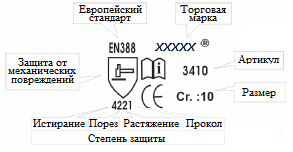 Рисунок 1 – Пример маркировкиНа упаковке должны быть указаны название фирмы-производителя, назначение, размер, маркировка, контактный адрес или телефон изготовителя, срок годности.Инструкция для пользователя должна содержать точные указания по применению изделия, сведения о возможных аллергических реакциях и типе упаковки.Требования к средствам индивидуальной защиты кожи рукДлительное воздействие на кожу рук смазочно-охлаждающих жидкостей, водных растворов является вредным производственным фактором, который может привести к поражению незащищённых участков кожи. Защита кожи рук во время работы, очистка после работы и уход с помощью специальных кремов и паст позволяет полностью исключить риск кожных заболеваний рук.Нормы, порядок и условия выдачи мыла, защитных кремов для рук, очищающей пасты и регенерирующего восстанавливающего крема для рук утверждены Министерством труда и социального развития РФ.Виды средств защиты кожи рук:защитные кремы для рук (гидрофильного и гидрофобного действий);очищающие пасты для рук;регенерирующий восстанавливающий крем.Запрещено применение для очистки рук стиральных порошков, соды и других не предназначенных для гигиены кожи рук средств.Защитные кремы различают по предназначению:гидрофильные кремы для защиты кожи рук и лица и для облегчения очистки от масляных и водонерастворимых рабочих материалов (масло, краска, лак, клей, смола, графит, металлическая пыль, сажа, мазут) и органических растворителей (бензин, разбавители лаков и политуры, вещества перегонки, усилители, очистители);гидрофобные кремы (эмульсии) для защиты кожи рук и лица в любых областях, где нужна защита от водорастворимых веществ и растворов (работа с СОЖ в процессах производства и обработки металла, стекла, керамики; с чистящими и дезинфицирующими средствами; цементом, известью, удобрениями; в лаборатории: с химическими растворами кислот, щелочей, солей и т.д.), а также для дополнительной защиты рук и предотвращения потоотделения под перчатками;кремы для защиты кожи рук обеспечивают защиту как от водонерастворимых (сажа, металлическая пыль, клей, органические растворители, масла), так и от водорастворимых рабочих материалов (вода, водные растворы кислот, щелочей, солей, извести, цемента, удобрений). Могут использоваться в качестве защиты под перчатки.Крем должен образовывать защитный барьер на коже и обладать ухаживающим эффектом. Он должен легко наноситься, быстро впитываться в кожу, оставляя увлажняющее ощущение, и обладать высокими защитными свойствами при минимальном расходе.Очищающие пасты предназначены для очистки рук от масляных загрязнений (масло, жир, сажа, графит, металлическая пыль, смазочные вещества).Для эффективного и экономичного использования очищающих паст допускается содержание воды не более 55 %.Регенерирующие и восстанавливающие кремы предназначены для ухода за кожей рук и лица, подверженной профессиональным стрессам и воздействию окружающей среды.Крем не должен содержать силикона, должен легко наноситься, быстро впитываться и не оставлять жировой пленки.Обязательная сертификация на соответствие: ГОСТ 31460 и ГОСТ 32117.Требования к средствам индивидуальной защиты органов дыханияПовышенная запылённость и загазованность воздуха рабочей зоны – вредный производственный фактор. Опасные и вредные газы, пары ядовитых веществ, аэрозоли (пыль, сварочные дымы) могут поступать из рабочей зоны в организм человека через органы дыхания. Для защиты от повышенной запыленности и загазованности воздуха применяются следующие средства индивидуальной защиты органов дыхания:респираторы;противогазы.Требования к средствам индивидуальной защиты органа слухаВысокий уровень шума на производстве – вредный производственный фактор. Под его влиянием нарушается сложная регулирующая функция нервных центров, которые управляют рядом жизненно важных функций организма (зрение, дыхание, пищеварение, двигательные функции).Основное назначение средств индивидуальной защиты слуха – перекрыть наиболее чувствительный к шуму канал – ухо человека. К средствам защиты органов слуха относятся противошумные вкладыши и противошумные наушники.Требования к средствам индивидуальной защиты органов зренияЛегкие повреждения глаз вызываются обычно попаданием мелких инородных тел – переносимой ветром пылью, частицами окалины, мелкой стружкой, и т.д. Тяжелые травмы глаз и лица вызывают осколки, отлетающие при обработке металла, камня, стекла, дроблении льда. Вредным производственным фактором является излучение при электросварке и газосварке. Возможны также термические ожоги глаз и поражение химическими веществами (кислоты, щелочи, растворы). Поражение глаз может в свою очередь вызвать полную или частичную потерю зрения.К средствам защиты глаз и лица относятся очки открытого и закрытого типов, и защитные лицевые щитки с наголовным креплением или креплением на каске.Требования к средствам индивидуальной защиты головыВ большинстве случаев причиной производственных травм головы являются падение предметов. Средством защиты головы и шейных позвонков являются защитные каски.Наряду с основной функцией – защитой головы от удара, каска должна защищать работающих от механических воздействий, ожогов, от брызг расплавленных материалов или химических веществ, а также от поражения электрическим током при случайном прикосновении к токоведущим частям.Запрещено выполнять любые работы с технологическим оборудованием или ручным инструментом, а также находиться вблизи выполнения таких работ без защитных касок.При работе с касками запрещается:использовать каски с истёкшим гарантийным сроком годности;использовать каски без оголовья;модифицировать оболочку или оголовье каски;переносить какие-либо предметы внутри каски;окрашивать каски или снимать маркировочные наклейки;ронять и бросать каски, использовать их как подставки или использовать каски не по назначению;носить каску козырьком назад.Требования к средствам индивидуальной защиты от паденияСредства защиты от падения должны обеспечивать поддержку тела и быть рассчитаны на уменьшение последствий возможного падения. Средством защиты являются предохранительные пояса и страховочные привязи.Многоточечные предохранительные пояса или ремни безопасности обеспечивают поддержку тела в нескольких местах. На рабочих площадках разрешено использование только таких поясов.Запрещено использование предохранительных поясов без наплечных ремней.Многоточечные предохранительные пояса состоят из переплетенных между собой плечевых и ножных, а также промежуточных горизонтальных ремней, расположенных таким образом, чтобы обеспечить максимальную площадь распределения нагрузки тела при падении и исключить возможность соскальзывания ремней. Многоточечные предохранительные пояса не подлежат разъединению.Ремни должны регулироваться под работника.Выше уровня центра тяжести тела на поясах должны иметься сохранные кольца для прикрепления к системе безопасности.Многоточечные ремни должны крепиться выше уровня, на котором находится работник и их длина должна обеспечивать свободу, достаточную для выполнения необходимого объема работ. Обязательно использование амортизатора-гасителя энергии.Многоточечные страховочные привязи с поясом обеспечивают поддержку тела в нескольких местах. На рабочих площадках разрешено использование только таких поясов.Многоточечные страховочные привязи с поясом состоят из переплетенных между собой наплечных и набедренных, а также промежуточных горизонтальных лямок, расположенных таким образом, чтобы обеспечить максимальную площадь распределения нагрузки тела при падении и исключить возможность соскальзывания ремней. Многоточечные страховочные привязи с поясом не подлежат разъединению.Лямки должны регулироваться под работника.Выше уровня центра тяжести тела на поясах должны иметься сохранные кольца для прикрепления к системе безопасности.Многоточечные страховочные привязи с поясом должны крепиться выше уровня, на котором находится работник и длина фала должна обеспечивать свободу достаточную для выполнения необходимого объема работ.Возможно использование амортизатора-гасителя энергии.Требования к средствам индивидуальной защиты от воздействия электрического токаСредства индивидуальной защиты от воздействия электрического тока должны обеспечивать защиту от поражения и (или) возможного воздействия своевременно не отключенного высокого напряжения в электрических сетях. Средства защиты приведены в типовых нормах – ими являются: костюм летний мужской для защиты от электродуги, белье нательное, подшлемник термостойкий для защиты от электродуги, щиток термостойкий, каска термостойкая, диэлектрические перчатки, диэлектрические боты.Классификация и перечень средств защиты для работы в электроустановках, в том числе индивидуальных, требования к их испытаниям и применению указаны в инструкции по применению и испытанию средств индивидуальной защиты.Требования к средствам первой помощиОказание первой помощи на месте происшествия должно быть обеспечено соответствующими средствами и медикаментами, которые целесообразно содержать в виде аптечек и комплектов, располагающихся поблизости от рабочих мест.Несмотря на универсальность средств первой помощи, все они имеют свое назначение и разработаны на основе анализа возможных травм и нарушений функций организма, характерных для работников водопроводно-канализационного хозяйства.Все производственные объекты должны быть укомплектованы аптечками производственными.В каждом структурном подразделении назначены ответственные (в том числе и за поддержание их в актуальном состоянии) и определены места хранения аптечек.Места хранения аптечек должны быть визуализированы знаком.Комплекты СИЗ для ИТРКомплект представляет собой комплект одежды, обуви, СИЗ, отнесенный ко 2-й категории. ИТР обеспечивается комплектом в соответствии с функциональными обязанностями и требованиями безопасности при выполнении работ.Правила и порядок действий при разработке и пересмотре СтандартаПравила и порядок разработки СтандартаСтандарт разрабатывается и согласовывается членами рабочей группы, утверждается генеральным директором.Рабочая группа назначается генеральным директором и действует на постоянной основе. В состав рабочей группы входят следующие обязательные участники: председатель группы – начальник СУП, члены группы – главный инженер, начальник ОУК, начальник ОЗиЛ.При необходимости к работе в группе могут привлекаться дополнительные участники из числа руководителей и специалистов предприятия.Базовые требования к характеристикам и моделям СИЗ: соответствие характеристик предполагаемым условиям эксплуатации СИЗ; наличие сертификата соответствия;практический опыт эксплуатации (собственный и других предприятий);передовые технические решения в материалах и исполнении СИЗ.Окончательные требования к характеристикам СИЗ формирует заказчик в техническом задании.Правила и порядок внесения изменений или пересмотра СтандартаЦелью пересмотра стандарта и внесения изменений является добавление и/или исключение характеристик СИЗ и/или моделей СИЗ. Пересмотр осуществляется после принятия решения членами рабочей группы о добавлении новых или исключении существующих характеристик СИЗ и/или моделей СИЗ. Стандарт пересматривается членами рабочей группы, утверждается генеральным директором.Критерии исключения характеристик СИЗ и/или моделей СИЗ из СтандартаКритерием исключения из Стандарта является высокий удельный показатель преждевременного износа СИЗ по моделям с учетом результатов анализа причин преждевременного износа, а также несоответствия характеристик СИЗ требованиям ГОСТ и ТУ, выявленные при входном контроле или в процессе эксплуатации.Критерии ввода новых характеристик СИЗ и/или моделей СИЗ в СтандартВвод новых характеристик спецодежды и/или моделей спецодежды в Стандарт происходит по следующему алгоритму:Появление новых моделей спецодежды.Новые модели должны соответствовать базовым требованиям, перечисленным в пункте 20.1.Образцы новых моделей спецодежды, удовлетворяющие базовым требованиям, проходят осмотр и подготавливаются к испытанию. Во время осмотра образца проверяется:наличие маркировочных данных, в т.ч. защитных свойств;наличие и исправность фурнитуры;отсутствие повреждений;целостность защитных механизмов;симметричность форм и парных деталей;соответствие размера;качество строчек, швов;равномерность настила утеплителя (в зимней одежде);функциональная пригодность.В случае выявления отклонений или дефектов при осмотре составляется акт с описанием и фотосвидетельством данных отклонений, а образец не допускается к дальнейшему испытанию и совместно с актом возвращается производителю (поставщику).Испытание спецодежды.Опытной эксплуатации в течение года подвергаются два-три опытных образца одного производителя. Опытные образцы на период испытания безвозмездно предоставляются производителем или поставщиком.  В случае положительного испытания или уникальности спецодежды возможно его приобретение из резервного фонда директора по развитию.Место испытания для разных производителей должны иметь схожие условия (идентичное подразделение, одинаковая должность, схожие условия труда). Для каждого испытуемого образца обязательно ведется журнал.  В журнале фиксируется дата выдачи в эксплуатацию, подразделение, должность, ФИО работника, возможные замечания, дата снятия с испытания. Изучение результатов испытания спецодежды.После испытания члены рабочей группы проводят изучение журнала испытаний, осмотр и оценку степени износа спецодежды.По результатам осмотра и оценки составляется акт с окончательным выводом.Принятие решения по включению в Стандарт.При положительном результате испытания новая модель спецодежды вносится в Стандарт. При отрицательном результате испытания новая модель спецодежды не вносится в Стандарт и не проходит повторных испытаний в течение трех лет. В случае отрицательного результата при повторном испытании данная модель спецодежды больше к применению не рассматривается.1Область применения………………………………………………………………………..32Нормативные ссылки……………………………………………………………………….33Термины и определения…………………………………………………………………….64Сокращения………………………………………………………………………………….75Общие положения…………………….…………………………………………………….76Требования к сертификации средств индивидуальной защиты ………………………..77Основные требования к средствам индивидуальной защиты …………………………...88Требования к специальной одежде ..………………………………………………………89Требования к специальной обуви …………………………………………………………910Требования к средствам индивидуальной защиты рук ...………………………………..911Требования к средствам индивидуальной защиты кожи рук …………………………...1012Требования к средствам индивидуальной защиты органов дыхания…………………...1113Требования к средствам индивидуальной защиты органа слуха………………………..1114Требования к средствам индивидуальной защиты органов зрения……………………..1115Требования к средствам индивидуальной защиты головы………………………………1216Требования к средствам индивидуальной защиты от падения…………………………..1217Требования к средствам индивидуальной защиты от воздействия электрического тока…………………………………………………………………………………………...1318Требования к средствам первой помощи………………………………………………….1319Комплекты СИЗ для ИТР…………………………………………………………………...1320Правила и порядок действий при разработке и пересмотре Стандарта…………………13